SK Liapor Witte Karlovy Vary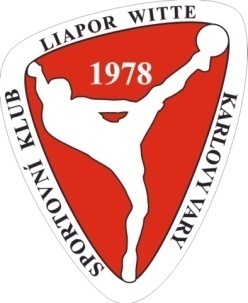 ve spolupráci s Karlovarským KNS a Komisí mládeže ČNSpořádáTurnaj v nohejbalu trojic dorostu 
a trojic mladších žákůzařazený do seriálu Poháru ČNS mládežeTermín konání:	neděle 26. března 2017 Místo konání:	Karlovy Vary, hala pro míčové sporty KV ARENA, Západní 1812/73Kategorie:  	dorostenci 
mladší žáci Upřesnění pravidel:	hraje se podle rozpisu Poháru ČNS dorostu a Poháru ČNS starších žákůHrací systém:		bude upřesněn při losování podle počtu přihlášených Rozhodčí: 		deleguje KNS Karlovy Vary Startovné:   	neplatí se!Občerstvení:     	zajištěno    Přihlášky:	elektronicky na nohejbal.kvary@seznam.cz
nejpozději do středy 22. března 2017
Dodatečné přihlášky a přihlášky na místě nebudou akceptovány. Ceny:  	První čtyři družstva konečného pořadí v každé kategorii obdrží poháry, medaile a věcné ceny Ubytování: 	 je možné zajistit ve vícelůžkových pokojích v penzionu Hestia,
zájem je třeba potvrdit do středy 22. března 2017 na čísle 353 225 985Časový harmonogram turnaje:
Prezentace:  	08.00 – 08.30 
Losování:  		08.30 – 08.45 
Zahájení turnaje: 	09.00 hod. 
Kontaktní osoby: 	Vladimír Hlavatý, tel. 606 748 494 